PROPOSAL PENGAJUAN MAGANG/PRAKTEK KERJA LAPANGAN (PKL) MAHASISWA UNIVERSITAS MUHAMMADIYAH SIDOARJODIAJUKAN KEPADA:NAMA TEMPAT MAGANG/PKL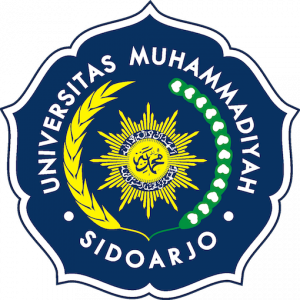 PROGRAM STUDI ILMU KOMUNIKASI FAKULTAS BISNIS, HUKUM DAN ILMU SOSIALUNIVERSITAS MUHAMMADIYAH SIDOARJO2022PENDAHULUANTujuan dan ManfaatAdapun tujuan yang ingin dicapai dari kegiatan magang ini adalah sebagai berikut:Tujuan Umum……………..Tujuan Khusus………………….Bimbingan yang Dibutuhkan………………………Kegiatan MagangTempat …………………….Job Description........................Waktu.............................Jadwal KegiatanAdapun jadwal kegiatan ini sebagaimana pada table di bawah ini:Peserta MagangAdapun mahasiswa yang mengikuti program Magang ini adalah 3 (tiga) orang mahasiswa semester VII Program Studi Ilmu Komunikasi Fakultas Bisnis, Hukum dan Ilmu Sosial, sebagai berikut:Nama			: Nim			: Alamat			: HP			: Bidang Keahlian	: PenutupHal-hal yang belum diatur atau ditentukan dalam proposal ini dan yang berkaitan dengan teknis pelaksanaan magang akan ditentukan kemudian.Demikian proposal ini kami buat untuk digunakan sebagaimana mestinya. Besar harapan kami kepada lembaga penyiaran yang menjadi pilihan kami bersedia menerima dan memberikan pembimbingan. Atas perhatian dan kerjasamanya kami haturkan banyak terima kasihNB: Bila Bapak/Ibu menyetujui proposal ini, maka mohon kiranya dibuatkan surat pernyataan bahwa telah dan siap menerima mahasiswa yang akan melaksakan magang di tempat yang Bapak/Ibu pimpin.Sidoarjo, 8 Juli 2022Kaprodi Ilmu KomunikasiNur Maghfirah Aesthetika, M.Med.Kom NIDN: 0707068501NoRencana KegiatanWaktu Kegiatan12345